Informe sobre Prácticas Pre Profesionales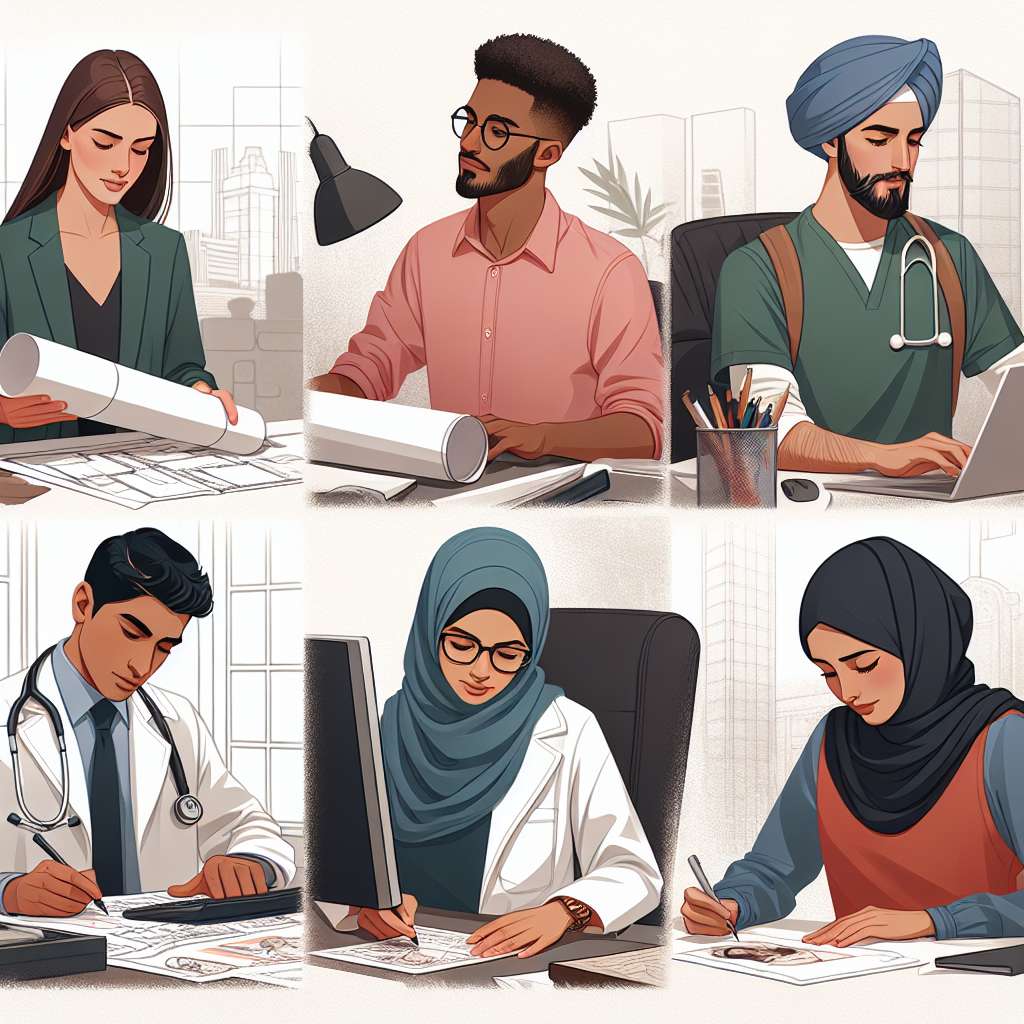 INFORME SOBRE PRÁCTICAS PRE PROFESIONALES

INTRODUCCIÓN
Las prácticas pre profesionales son una parte esencial de la formación académica de un estudiante. Estas prácticas ofrecen a los estudiantes la oportunidad de aplicar los conocimientos adquiridos en el aula a situaciones de trabajo reales. Además, son una excelente manera de adquirir experiencia laboral y desarrollar habilidades profesionales, lo que puede ser beneficioso a la hora de buscar empleo después de la graduación.

DESARROLLO
1. Definición de prácticas pre profesionales:
Las prácticas pre profesionales son un componente curricular que tienen como objetivo principal proporcionar a los estudiantes la oportunidad de aplicar y desarrollar habilidades y conocimientos propios de su futura profesión. Estas prácticas se llevan a cabo en empresas, instituciones o entidades relacionadas con el campo de estudio del estudiante.

2. Objetivos de las prácticas pre profesionales:
- Complementar la formación teórica adquirida en el aula.
- Permitir a los estudiantes adquirir experiencia y desarrollar habilidades profesionales.
- Establecer contacto con el mundo laboral.
- Facilitar la transición entre la vida estudiantil y profesional.
- Brindar oportunidades de empleo a los estudiantes destacados durante las prácticas.

3. Beneficios de las prácticas pre profesionales:
- Adquisición de experiencia laboral relevante.
- Desarrollo de habilidades y competencias profesionales.
- Establecimiento de contactos y creación de redes profesionales.
- Posibilidad de obtener una oferta de empleo después de las prácticas.
- Mayor empleabilidad y ventaja competitiva en el mercado laboral.

4. Proceso de realización de prácticas pre profesionales:
- Identificación de empresas u organismos acordes al campo de estudio del estudiante.
- Elaboración de un currículum vitae y carta de presentación.
- Presentación de solicitudes de prácticas en las instituciones seleccionadas.
- Entrevistas con los empleadores para la selección de candidatos.
- Realización de las prácticas en un período previamente acordado.
- Evaluación del desempeño del estudiante durante las prácticas.
- Presentación de informe final y/o elaboración de un proyecto o memoria de prácticas.

CONCLUSIÓN
Las prácticas pre profesionales son una excelente oportunidad para que los estudiantes adquieran experiencia laboral relevante y desarrollen habilidades profesionales. Estas prácticas les permiten aplicar los conocimientos teóricos adquiridos en el aula a situaciones reales de trabajo. Además, las prácticas pre profesionales favorecen el establecimiento de contactos profesionales y aumentan la empleabilidad de los estudiantes. Por lo tanto, se recomienda que todos los estudiantes realicen prácticas pre profesionales como parte integral de su formación académica.

BIBLIOGRAFÍA
- Salazar Caballero, S. (2017). Prácticas pre profesionales: una aproximación al contexto laboral. Universidad Mayor de San Simón. 
- Castañeda Rodríguez, J. C., Cervantes Bernal, C. M., & Serrano Guzmán, R. C. (2019). Las prácticas pre profesionales en el desarrollo de competencias profesionales en los estudiantes universitarios. Revista Electrónica Sociedad de Educadores y Educadoras de Puerto Rico, 3(2), 50-62.
- López, D., & Clavijo, A. (2016). Prácticas pre profesionales, un puente entre lo académico y lo laboral. Revista Atlante: Cuadernos de Ciencias Sociales, 35(3), 193-208.